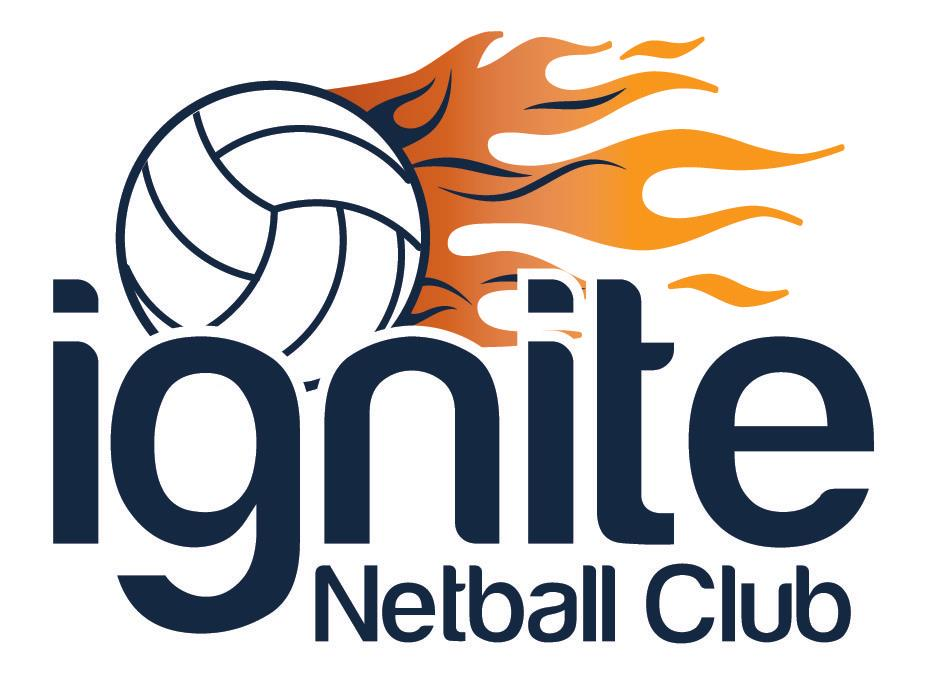 If you are unable to do Lolly / Scoring duty, please arrange to swap with someone.*Home team scorer collects scoreboard from main desk and scores.“Away team” scorer sits with the scorer from the opposing team and double checks goals / results.Coach:<Insert Coach Name>Mobile: <Insert Number>Manager:<Insert Manager Name>Mobile: <Insert Number>Game time:Arrival time:Usually 20-30mins before(check with coach)DATEROUNDCOURTHOME OR AWAY TEAM * see belowSNACK / SCORING DUTYMVP DUTYOPPONENTSADDITIONAL9 Feb116 Feb223 Feb32 Mar4End of WNA grading9 MarNO NETBALL – LABOUR DAY WEEKENDNO NETBALL – LABOUR DAY WEEKENDNO NETBALL – LABOUR DAY WEEKENDNO NETBALL – LABOUR DAY WEEKENDNO NETBALL – LABOUR DAY WEEKENDNO NETBALL – LABOUR DAY WEEKENDNO NETBALL – LABOUR DAY WEEKEND16 Mar523 Mar630 Mar76 Apr NO NETBALL – SCHOOL HOLIDAYSNO NETBALL – SCHOOL HOLIDAYSNO NETBALL – SCHOOL HOLIDAYSNO NETBALL – SCHOOL HOLIDAYSNO NETBALL – SCHOOL HOLIDAYSNO NETBALL – SCHOOL HOLIDAYSNO NETBALL – SCHOOL HOLIDAYS13 Apr NO NETBALL – SCHOOL HOLIDAYSNO NETBALL – SCHOOL HOLIDAYSNO NETBALL – SCHOOL HOLIDAYSNO NETBALL – SCHOOL HOLIDAYSNO NETBALL – SCHOOL HOLIDAYSNO NETBALL – SCHOOL HOLIDAYSNO NETBALL – SCHOOL HOLIDAYS20 AprNO NETBALL – EASTER BREAKNO NETBALL – EASTER BREAKNO NETBALL – EASTER BREAKNO NETBALL – EASTER BREAKNO NETBALL – EASTER BREAKNO NETBALL – EASTER BREAKNO NETBALL – EASTER BREAK27 Apr 84 May911 May10Pink Day Fundraiser18 May1125 May121 Jun138 JunNO NETBALL – QUEEN’S BIRTHDAY WEEKENDNO NETBALL – QUEEN’S BIRTHDAY WEEKENDNO NETBALL – QUEEN’S BIRTHDAY WEEKENDNO NETBALL – QUEEN’S BIRTHDAY WEEKENDNO NETBALL – QUEEN’S BIRTHDAY WEEKENDNO NETBALL – QUEEN’S BIRTHDAY WEEKENDNO NETBALL – QUEEN’S BIRTHDAY WEEKEND15 Jun1422 JunELIMINATION FINALELIMINATION FINALELIMINATION FINALELIMINATION FINALELIMINATION FINALELIMINATION FINAL(TBC) Ignite Presentation Day29 JunGRAND FINAL (First day of school holidays)GRAND FINAL (First day of school holidays)GRAND FINAL (First day of school holidays)GRAND FINAL (First day of school holidays)GRAND FINAL (First day of school holidays)GRAND FINAL (First day of school holidays)PLAYERPLAYERMOBILEMOTHERMOTHER MOBILEFATHER FATHER MOBILE